TCHAÏ asbl -Temps d’accroche pour adolescents en exil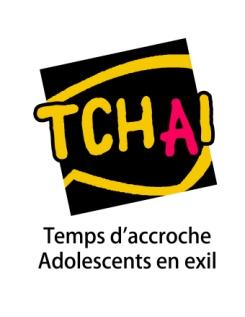 		Fiche de demande d’inscriptionLes informations reprises dans ce questionnaire resteront strictement confidentielles. Ces informations sont demandées dans le seul but de mieux comprendre la situation du jeune et de préparer le premier entretien.Date de la demande :Institution demandeuseJeuneReprésentant légal:Situation:Document à renvoyer par mail uniquement à tchai.asbl@gmail.comInstitution :Adresse :Personne de contact :Fonction : Adresse mail :                                                                 Téléphone :Adresse mail :                                                                 Téléphone :Nom :Prénom :Date de naissance :Téléphone :Pays d’origine :Date d’arrivée en Belgique:Titre de séjour :Adresse légale en Belgique :                                           No. National : Adresse de résidence en Belgique:Adresse légale en Belgique :                                           No. National : Adresse de résidence en Belgique:Nom et prénom:Adresse : Téléphone : Adresse mail :Lien avec le jeune:Jeune en famille :     □  Oui    □ Non  Composition familiale:Langue(s) parlée(s) (+ niveau):Langue(s) écrite(s) (+ niveau):Situation scolaire actuelle :Parcours scolaire en Belgique :Parcours scolaire hors Belgique:Eventuelle expérience professionnelle (y compris informelle) par pays :Quel type de demande(s) le jeune formule-t-il actuellement ?Documents joints :   □ Copie de la carte d’identité / passeport / titre de séjour ou autre ; □  Copie d’un document d’identité d’un représentant légal ;Autres documents :  □  …………….  □  …………….  Réponse à compléter par Tchaï:□ inscrit aux activités régulières de Tchaï ;□ inscrit sur la liste d’attente de Tchaï ;□ inscrit pour le suivi individuel uniquement ;□ autre : Fiche remplie par : Date :